PLIEUSE GUNTGuide de création PLAQUE MATRICE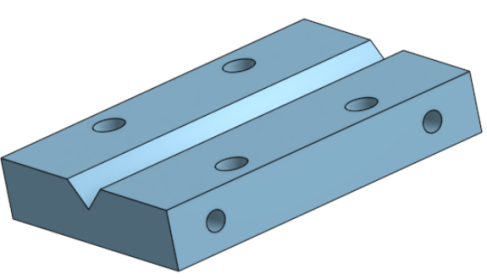 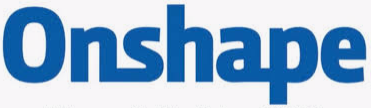 Se connecter à ONSHAPE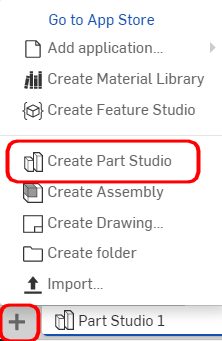 On demande :Ouvrez le fichier PLIEUSE (s'il n'est pas déjà ouvert)                 	          Cliquez sur le + en bas de l'écranPuis choisissez "Create Part Studio"Créer un volume de base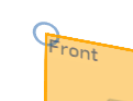 Ouvrir un sketch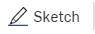 	Sélectionnez le plan Front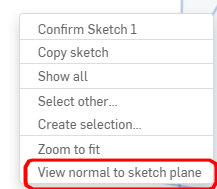 	Cliquez droit  Tracer le contour du volume de base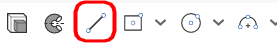 	Outil "line"   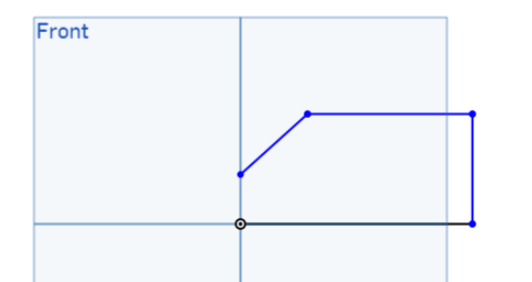 	Créez 4 segments en partant 	de l'origine	Créez une symétrie des segments 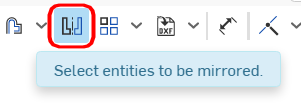 Sélectionnez le planSélectionnez les segmentsCoter le contourCotez le contour avec l’outil "cotation" 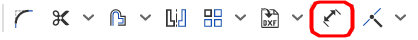 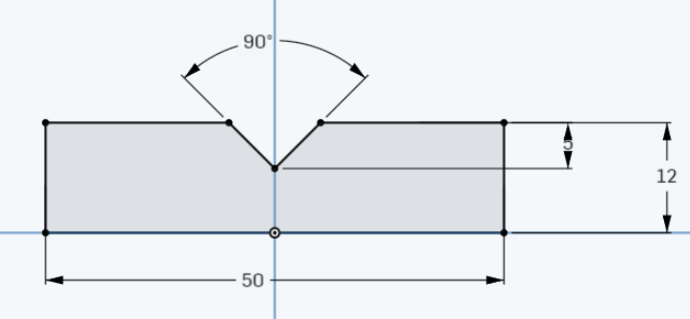 Créer le volume de base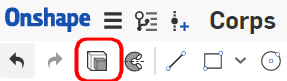 Sélectionnez la fonction volumique "Extrude"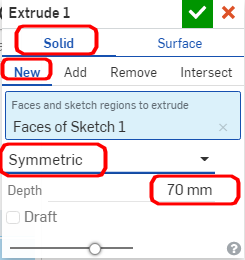 	Nouveau solid	Symétrique	Longueur 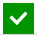 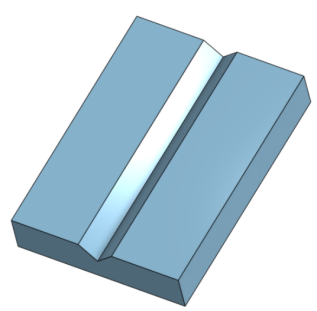 	Validez  Vous obtenezNommer la fonction volumique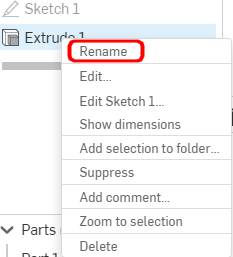 Après avoir validé, vous pouvez renommer la fonction  volumique en effectuant un clic droit "Rename"Nommez la fonction volumique : volume de baseCréer quatre trous débouchants Sélectionner la surface plane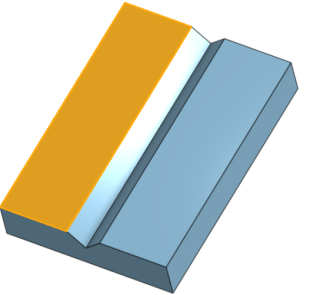 		Ouvrir un  Orientez la vue comme ci-contre face à vousCréez les points de centre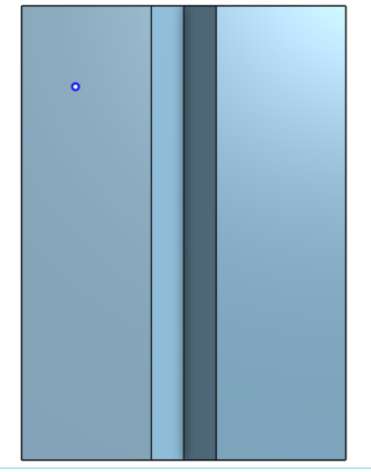 Créez un point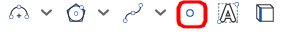 Créez deux symétries du point 1ère : 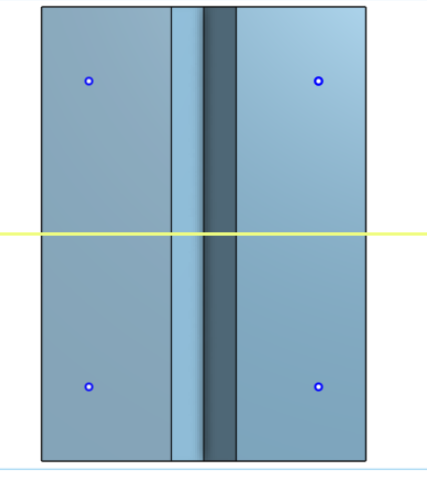 Sélectionnez le segmentSélectionnez le point2ème :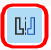 Sélectionnez à nouveau Sélectionnez le planSélectionnez les 2  pointsCotez                      les entraxes  à : 37 mm et 30 mm	   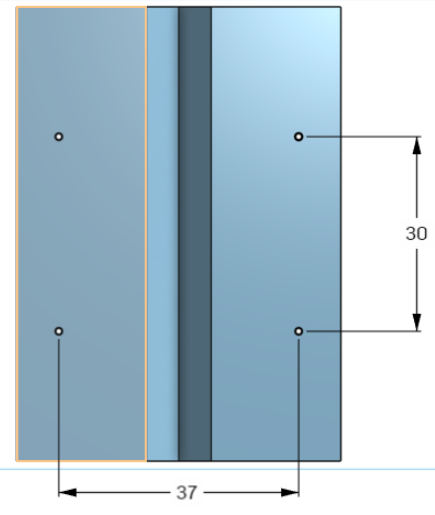 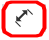  ValidezCréez les trous débouchants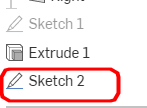 	Sélectionnez  le sketch	Sélectionnez la fonction volumique "hole"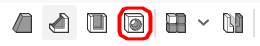 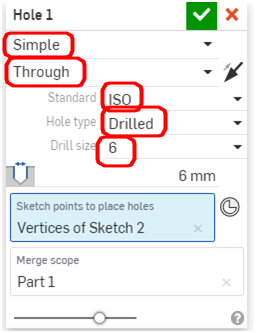 	Trou 	A travers	ISO  "norme"	Trou percé	Diamètre de perçage	 Validez  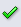 Nommer la fonction volumique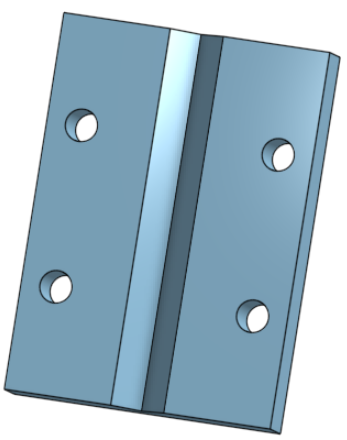 Après avoir validé, vous pouvez renommer la fonction  volumique en effectuant un clic droit "Rename"Nommez la fonction volumique : 4 Trous débouchantsCréer 2 trous taraudés borgnes 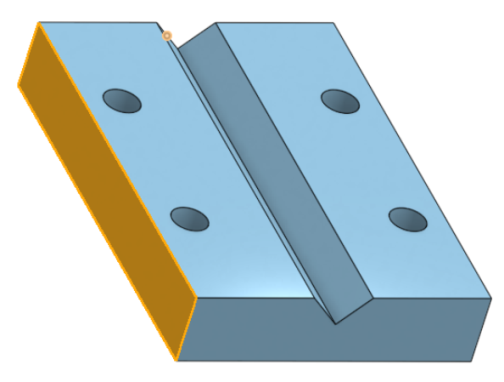 Sélectionner la surface plane		Ouvrir un  Orientez la vue comme ci-contre face à vousCréez les points de centreCréez un point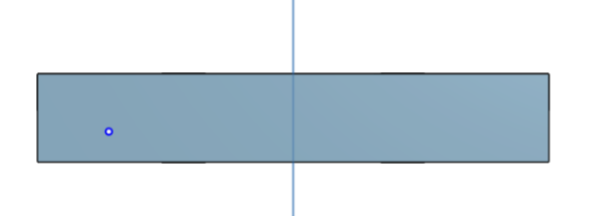 Créez une symétrie du point Sélectionnez le planSélectionnez le point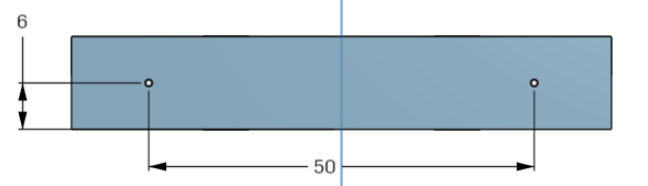 Cotez                l'entraxe à : 50  mm	   Position  à :  6 mm Validez  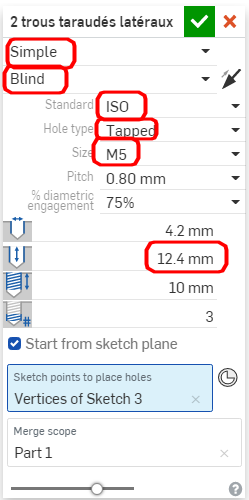 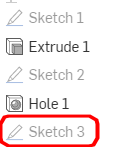 Créez les deux trous taraudés	Sélectionnez  le sketch	Sélectionnez la fonction volumique "hole"	Effectuez les réglages comme indiqué ci-contre		Validez  Nommer la fonction volumique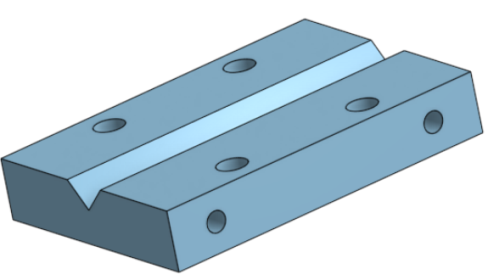 Après avoir validé, vous pouvez renommer la fonction  volumique en effectuant un clic droit "Rename"Nommez la fonction volumique : 2 Trous taraudés latérauxCréer une symétrie de "Features" 	Créez une symétrie des 2 trous taraudés latéraux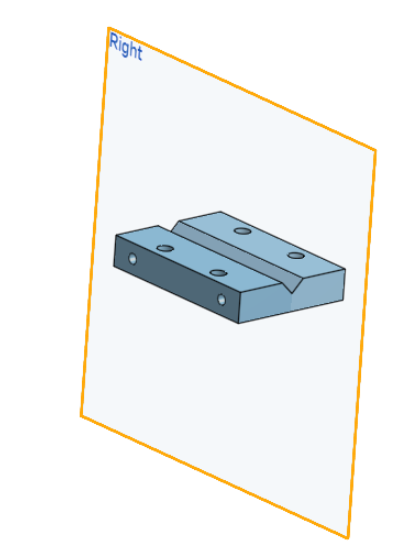 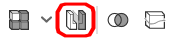 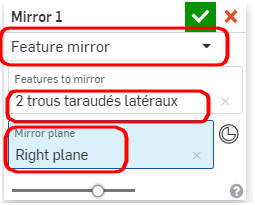 	Sélectionnez 	Sélectionnez le feature	Sélectionnez le planValidez  Créer 2 trous taraudés borgnes 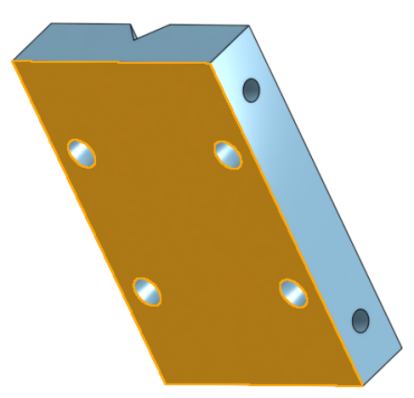 Sélectionner la surface plane		Ouvrir un  Orientez la vue comme ci-contre face à vousCréez un point 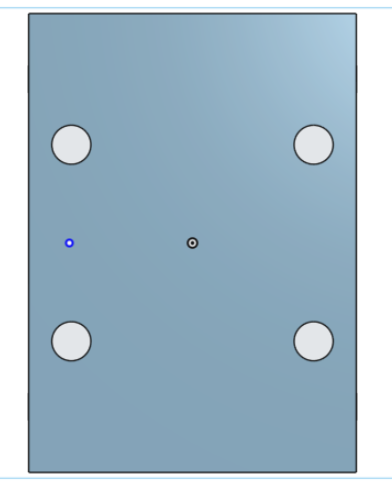 Aligné sur l'origineCréez une symétrie du point 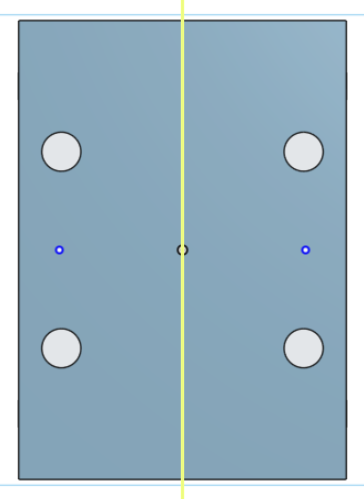 Sélectionnez le plan "Right"Sélectionnez le point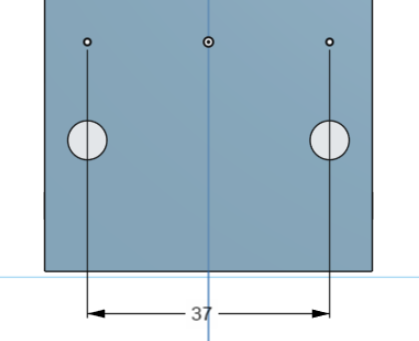 Cotez                l'entraxe à : 37  mm	    Validez  Créez les deux trous taraudés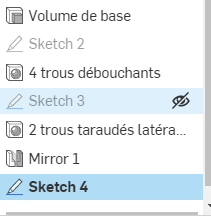 	Sélectionnez  le sketch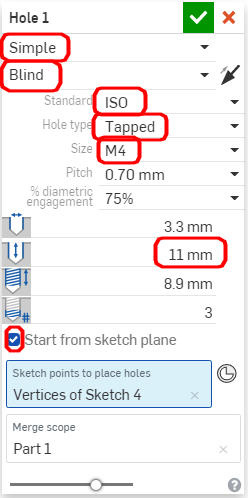 	Sélectionnez la fonction volumique "hole"	Effectuez les réglages comme indiqué ci-contre		Validez  Nommer la fonction volumiqueAprès avoir validé, vous pouvez renommer la fonction  volumique en effectuant un clic droit "Rename"Nommez la fonction volumique : 2 Trous taraudés borgnes M4Renommer la pièce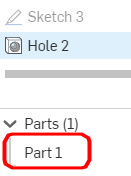 		Effectuez un clic droit		Nommez la pièce : PLAQUE MATRICE		Renommez le part studio dans l'onglet inférieur de l'écran.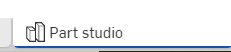 		Effectuez un clic droit		Nommez le part studio : PLAQUE MATRICE 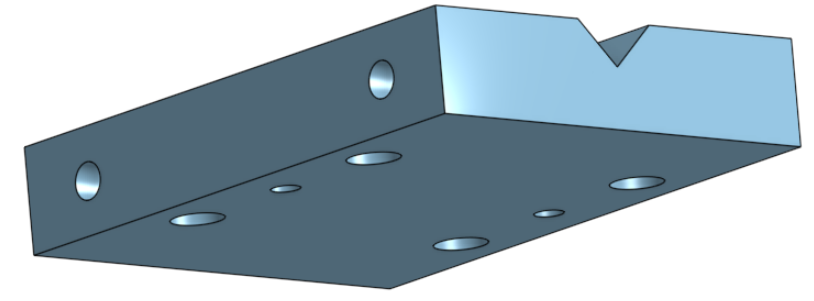 Fin de l'activité